FFinancial Agreement Act 1928Portfolio:TreasurerAgency:Department of TreasuryFinancial Agreement Act 19281928/001 (19 Geo. V No. 1)30 Aug 192830 Aug 1928Acts Amendment (Financial Administration and Audit) Act 1985 s. 31985/0984 Dec 19851 Jul 1986 (see s. 2 and Gazette 30 Jun 1986 p. 2255)Financial Administration and Audit Amendment Act 1990 s. 39(1)1990/09220 Dec 19908 Mar 1991 (see s. 2 and Gazette 8 Mar 1991 p. 1029)Financial Administration Legislation Amendment Act 1993 s. 111993/00627 Aug 19931 Jul 1993 (see s. 2(1))Reprinted as at 1 Feb 2002 Reprinted as at 1 Feb 2002 Reprinted as at 1 Feb 2002 Reprinted as at 1 Feb 2002 Financial Legislation Amendment and Repeal Act 2006 s. 42006/07721 Dec 20061 Feb 2007 (see s. 2(1) and Gazette 19 Jan 2007 p. 137)Reprint 2 as at 18 Mar 2016 Reprint 2 as at 18 Mar 2016 Reprint 2 as at 18 Mar 2016 Reprint 2 as at 18 Mar 2016 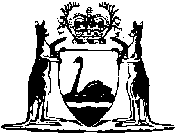 